Name____________________________________________       Date_____________________________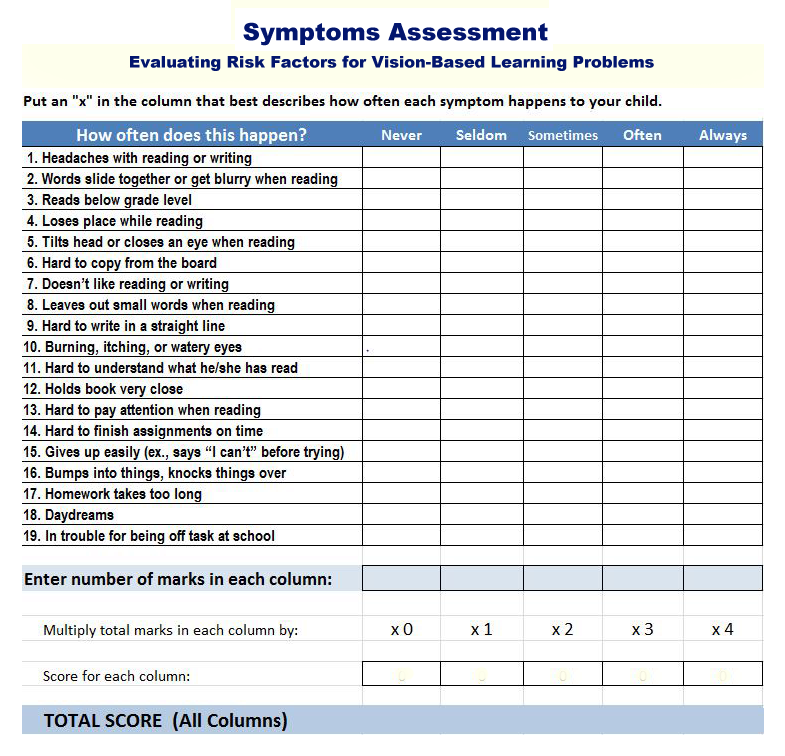 Interpreting the Results:Score below 20:  Unlikely that vision is playing a large role in poor school performance20-25:   Fair possibility that poor visual skills are interfering with school performance25-30:   Likely probability that poor visual skills are interfering with school performance30-35:   Strong probability that poor visual skills are interfering with school performanceAbove 35:  Near certainty that poor visual skills are interfering with school performance